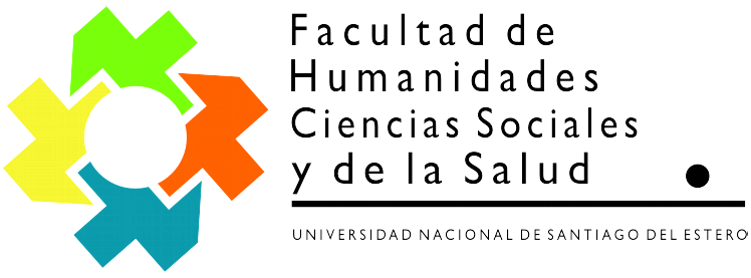 REUNIÓN EXTRAORDINARIA VIRTUALORDEN DEL DÍA PUNTO 1)-  Análisis de Planta Docente: necesidades y requerimientos de las distintas Carreras con informe de disponibilidad.PUNTO 2)- CUDAP EXPTE N° 2370/20  presentado por   Consejera Directiva   Mg. Maria Luz Palomares  reitera  solicitud de aumento  de dedicación de carácter semi exclusivo a exclusivo del Esp. Ulises Barbieri, Jefe de Trabajos Prácticos de la asignatura Administración I con aval de Directora de Dpto de Administración y Economía  (2 archivos)PUNTO 3)- CUDAP EXPTE N°    Vice Decana de la FHCSyS Dra. FANTONI ROSA JOSEFINA  eleva  / Propuesta de Programa de Apoyo al Ingreso Universitario 2021, presentado por la Coordinadora del  Servicio de Orientación Universitaria y  Vocacional .  (3 archivos).PUNTO 4)- CUDAP EXPTE N°2377/2020  presentado por la Consejera Directiva Mayra Lombardi s/ solicitud de Licencia Estudiantil por COVID 19, que permita  a los estudiantes poner en pausa los procesos académicos. (1archivo)PUNTO 5)- CUDAP EXPTE N°2390/2020  presentado por la Consejera Directiva Mayra Lombardi s/ solicitud  de suspensión del requisito de asistencia de todas las cátedras de todas las carreras de la FHCSyS.(1 archivo)PUNTO 6)- CUDAP EXPTE N°2391/2020  presentado por la Consejera Directiva Mayra Lombardi s/ solicitud de  extensión del plazo de inscripción de las materias del segundo cuatrimestre hasta el día lunes 21 de Diciembre de 2020. (1 archivo)PUNTO 7)- CUDAP EXPTE N° 2379/2020  presentado por la Lic. Magdalena Ramírez  sobre  opción de continuidad en la actividad laboral en el marco  de la Ley  26508 y la Res CS N° 243/2013  destinada a docentes universitarios.(1 archivo)PUNTO 8)-  CUDAP EXPTE N°2193/2020 presentado  por la  Sra. Secretaria de Administración de la FHCSyS  sobre   Protocolo Básico Preventivo para el ámbito de la FHCSyS. (Despachos de Comisiones  A,B,C)PUNTO 9)- CUDAP EXPTE N° 2423/2020 presentado por Lic. Marta del Valle  Sosa sobre renuncia definitiva   a sus cargos docentes Prof. Adjunta DS y JTP  SE   a partir del 1/11/20. Se adjunta nota de solicitud de Coordinadora de Carrera de Lic. en Obstetricia Lic. Sandra Moreira para contratación como Adj DS de Lic. Sosa  (5 archivos).PUNTO 10)- CUDAP EXPTE N° 2082/20 presentado por  el Dr. Fabián Sanchez , el Dr. Gustavo Carreras y otros  s/ solicitud de Designación de DOCTOR HONORIS CAUSA de la UNIVERSIDAD NACIONAL DE SANTIAGO DEL ESTERO, para el Señor VÍCTOR HEREDIA. ( Despacho de Comisione  A)PUNTO 11)- CUDAP EXPTE N°2446/20 presentado por la Consejera Directiva Mayra Lombardi  donde  solicita   que todas las clases y clases de consulta dictadas de forma virtual durante el presente año académico, sean grabadas y publicadas en la plataforma. (1 archivo)PUNTO 12)- CUDAP EXPTE N°2371/20  presentado por el  Sr. Juan Victor Rizzolo Burgos del Comité Editor de  BELLAS ALAS Editorial  en donde solicita  Auspicio  para el Libro del Lic. Héctor Peralta PUY  titulado “Claves de la Autonomía de Santiago  del Estero. Proclamación general  en la  que  expresó el pueblo su libre voluntad.” (1 archivo) PUNTO 13)- CUDAP Trámite N°309/2020 presentado por Coordinadora de la Carrera de Lic, en Enfermeria. Mg Rosa Esther Dinardo  s/ propuesta  de nuevos  integrantes  para el Consejo Asesor  de la carrera de Licenciatura en Enfermería. (1 archivo) PUNTO 14)- CUDAP Trámite  N° 310/2020 presentado por Coordinadora de la Carrera de Lic, en Enfermería. Mg Rosa Esther Dinardo  donde  solicita firma de convenio de articulación y luego otorgar equivalencia de materias cursadas por los estudiantes egresados c/ Enfermeros/as  del Instituto de Educación  Superior  de  Cruz Roja “ Dr. Antenor  Alvarez( filial Santiago del Estero) ( 1 archivo)PUNTO 15)- CUDAP EXPTE presentado por el Lic. Francisco Alejandro Gonzalez Kofler donde  solicita una licencia extraordinaria con goce de haberes por razones de estudio y por un plazo de 5 meses. Se adjunta  documentación respaldatoria del doctorado en curso  e Informes de Coordinación de Carrera de LTS y Driección de Dpto de Cs Sociales. (11 archivos)PUNTO 16)- CUDAP EXPTE N° 2518/2020 presentado por la Consejera Directiva  Fabiana  Campos Vera  donde  solicita  extender en el Año Académico 2020  las regularidades en los espacios curriculares de todas las carreras de la FHCSyS, cuyo vencimiento estaba previsto para  el 1 de diciembre del 2020.  (1 archivo)PUNTO 17) Sr. Secretario de Posgrado FHCSyS eleva  CUDAP EXPTE N°2517/2020  sobre   solicitud para la firma del Convenio por la creación de una carrera de posgrado interinstitucional, el Doctorado en Ciencias Económicas con mención en Gestión Pública y en Contabilidad. (2 archivos)PUNTO 18) Sr. Secretario de Posgrado FHCSyS presenta  CUDAP EXPTE N°…../2020  donde eleva propuesta de creación  de carrera interinstitucional de Doctorado en Estudios Sociales y Políticos Regionales. Se Adjunta  nota de elevación, Plan de Estudios y Reglamento de la carrera. (3 archivos)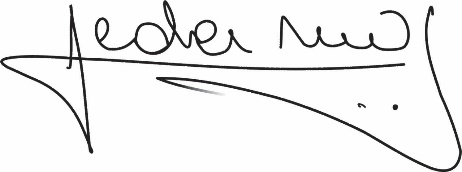 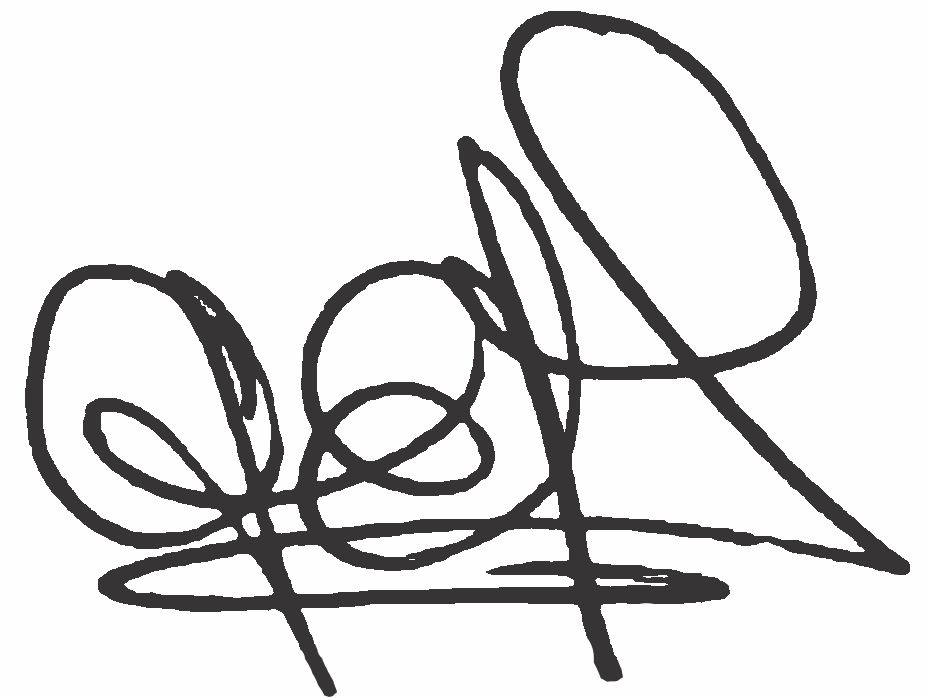 Lic. .Graciela Ferreira Soraire                                                        Lic.  Hugo Marcelino Ledesma               Secretaria del Consejo Directivo                                                        Decano FHCSyS       FHCSyS UNSE                                                                                     UNSEDÍA: 24/11/2020LUGARSALA DE REUNIONES VIRTUAL: ZOOM –VIDEO CONFERENCIA HORA: 16:00